UDC: 339.56.055(571.6:5:265) SAMPLE TEXT SAMPLE TEXT SAMPLE TEXT SAMPLE TEXT SAMPLE TEXT SAMPLE TEXT SAMPLE TEXT SAMPLE TEXTIvan IvanovThesis advisor – PhD Ivan PetrovFar Eastern Federal UniversityVladivostok, RussiaAbstract. Sample text sample text sample text sample text sample text sample text sample text sample text sample text sample text sample text sample text sample text sample text sample text sample text sample text sample text sample text sample text sample text sample text sample text sample text. Sample text sample text sample text sample text sample text sample text sample text sample text sample text sample text sample text sample text sample text sample text sample text sample text sample text sample text sample text sample text sample text sample text sample text sample text sample text. Keywords: sample text sample text, sample text sample text, sample text sample text, sample text sample text.Introduction. Sample text sample text sample text sample text sample text sample text sample text sample text sample text [1]. Sample text sample text sample text sample text sample text sample text sample text sample text sample text. Sample text sample text sample text sample text sample text sample text sample text sample text sample text. Sample text sample text sample text sample text sample text sample text sample text sample text sample text [2].Materials and methods. Sample text sample text sample text sample text sample text sample text sample text sample text sample text. Sample text sample text sample text sample text sample text sample text sample text sample text sample text. Sample text sample text sample text sample text sample text sample text sample text sample text sample text (fig.1). Sample text sample text sample text sample text sample text sample text sample text sample text sample text. Sample text sample text sample text sample text sample text sample text sample text sample text sample text. Sample text sample text sample text sample text sample text sample text sample text sample text sample text. Sample text sample text sample text sample text sample text sample text sample text sample text sample text. Sample text sample text sample text sample text sample text sample text sample text sample text sample text. Sample text sample text sample text sample text sample text sample text sample text sample text sample text. Sample text sample text sample text sample text sample text sample text sample text sample text sample text. Sample text sample text sample text sample text sample text sample text sample text sample text sample text. Sample text sample text sample text sample text sample text sample text sample text sample text sample text. Sample text sample text sample text sample text sample text sample text sample text sample text sample text. Sample text sample text sample text sample text sample text sample text sample text sample text sample text. Sample text sample text sample text sample text sample text sample text sample text sample text sample text.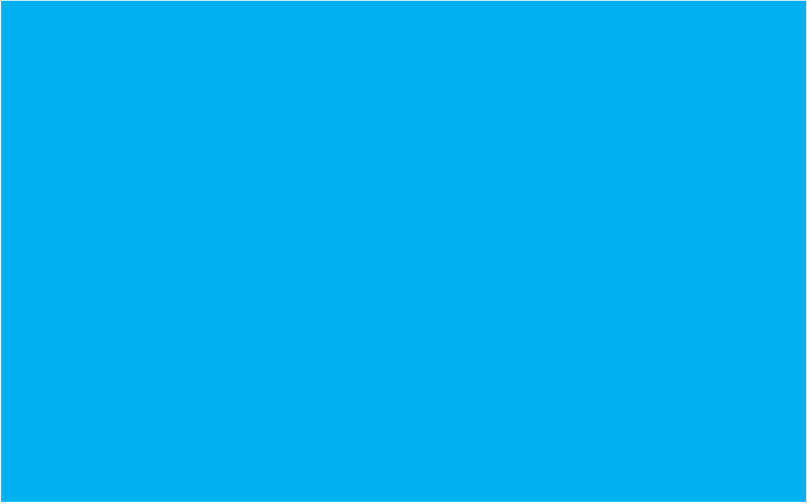 Results. Sample text sample text sample text sample text sample text sample text sample text sample text sample text. Sample text sample text sample text sample text sample text sample text sample text sample text sample text. Sample text sample text sample text sample text sample text sample text sample text sample text sample text. Sample text sample text sample text sample text sample text sample text sample text sample text sample text. Sample text sample text sample text sample text sample text sample text sample text sample text sample text. Sample text sample text sample text sample text sample text sample text sample text sample text sample text. (table 1).Table 1. Sample text sample text sample text sample text sample text.Sample text sample text sample text sample text sample text sample text sample text sample text sample text. Sample text sample text sample text sample text sample text sample text sample text sample text sample text. Sample text sample text sample text sample text sample text sample text sample text sample text sample text.Sample text sample text sample text sample text sample text sample text sample text sample text sample text. Sample text sample text sample text sample text sample text sample text sample text sample text sample text.Sample text sample text sample text sample text sample text sample text sample text sample text sample text. Conclusion. Sample text sample text sample text sample text sample text sample text sample text sample text sample text. Sample text sample text sample text sample text sample text sample text sample text sample text sample text. Sample text sample text sample text sample text sample text sample text sample text sample text sample text. Sample text sample text sample text sample text sample text sample text sample text sample text sample text. Sample text sample text sample text sample text sample text sample text sample text sample text sample text. Sample text sample text sample text sample text sample text sample text sample text sample text sample text.Literature cited: Sample text sample text sample text sample text sample text sample text sample text sample text sample text. Sample text sample text sample text sample text sample text sample text sample text sample text sample text. Sample text sample text sample text sample text sample text sample text sample text sample text sample text.123X22,2244,4433,33Y88,8811,1149,995P22,2255,5538,885Z77,7711,1144,44